* T h e  A r t h u r   C y c l e  *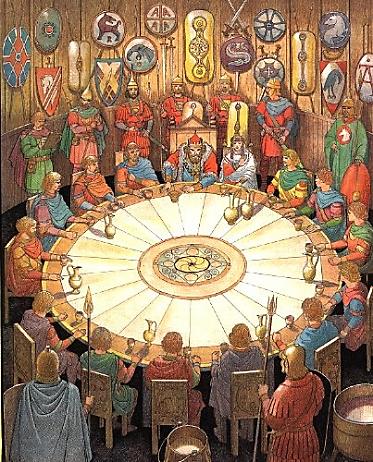         Tennyson and IThe Arthur Cycle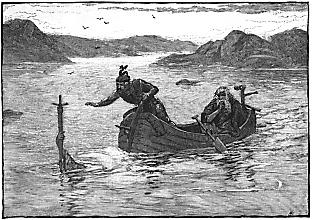 			Tennyson and I again, 			haunting Somersby Manor.1.Must every male child be named Arthur?  In tribute   to that grand Ideal  Whose own wife doubted he was real…One must not take this any farther!*        Alfred, my excellent good friend,  Sing me a song of Camelot,  Won’t you? Oh, dear! I’d rather not,But since you ask: attend, attend!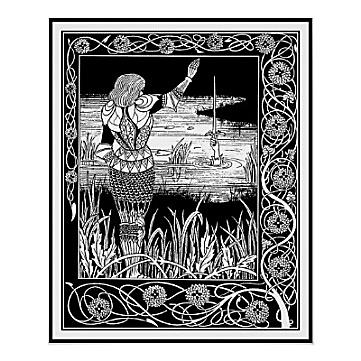 2. King ArthurO spotless fool, royal cuckold:  The torch, the torch will not be passed!  Why must the lilies fade so fast,So fast the roses? I am old.Your knights were many, and true and bold!  Your ladies, they had golden hair.  All that is beautiful and fairIs as unthreaded cloth of gold.Thrice must Sir Bedivere be told,  ‘Give back the brand Excalibur!’  Ere he relinquish it to herWho gave it you to have and hold,The Lady of the Lake, to fold  Into the waters whence it came,  That shining sword of golden flame.But now ‘tis done, as was foretold.(Strictly his lot to each is doled.)   Now on a dim and dusky barge  Three queens shall take you in their chargeWeeping and wailing unconsoledOver your body pale and cold,  And take it to Avilion  Whose other name’s Oblivion.And the Round Table will be soldAt auction, the silk gown will mould,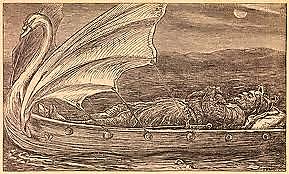   A death-moth-eaten souvenir  Of what was once Queen Guinevere.I weep, but tell what must be told,The story of this king of old,  King Arthur, and his soul so vast!    And how the torch that was not passed,On misty evenings, on the woldThat like a tapestry unrolled  Spreads out its endless waste of green,  That fatuous fire by fools is seen,Sometimes, a Grail of fine fool’s gold,And how they chase across that wold   A phantom (and to phantoms turn)  That warms them not, although it burn,And leaves the ‘nighted world quite cold.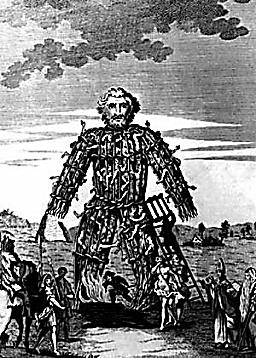 3. The Wicker ManYou brought upon yourself a fate  That you would not have wished upon  Your worst of enemies. It’s done,Enough! It’s done! It’s far too lateTo change what happened. Why tear off  The bandage and the scab beneath  And pull the dagger from the sheathAnd stab my heart and make me coughUp blood again and let out cries  And seep again the morbid fluids?  What, is my soul some sort of Druid’sPlaything, a hapless sacrificeIn cage of wicker set ablaze  And destroyed so flamboyantly  Pity and terror to ecstasyAre driven? Through an acrid hazeTo see it writhe, that blackening speck,  A small fire lost in a great fire,  The gods of savage men desire,But spare me, pray, arrah! vos prec.4. The Green Man 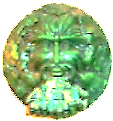 You chop him into bits and serve  Him as an archetype-ragout  Or hearty, seething mythic stew,And in your every vein and nerveHe’ll magically reanimate  And your own inner viridescence  Invigourate. You’ll feel his presenceWithin you as an altered gait,A lighter step, a suppler wrist,  A languid new vitality  With just a soupçon of ennuiTo scandalise the moralist.Two or three inches of transcendence,  That’s all he asks for, from the ground,  That, and a band of angels roundHis head to clown, and dance attendance.Look at his skull! Out of the eye  Sockets, the nostrils, and the mouth  Spring green carnations and the youthEternal of regeneracy!5. Sir Gawain and the Green KnightHe also comes in an edition  De luxe: a Knight, in skin of calf,  Whose head, swung by his hand, will laughAt you, Sir Gawain, with derisionQuite supernatural, for you  Have severed it with an axe blow.  It says, as it sways to and fro,That you’ve a debt will soon fall due:Soon you must offer him your head  In what of course is a Green Chapel.  But first Eve offers you an apple.Move back a step. You are half-deadFrom questing for the giant’s lair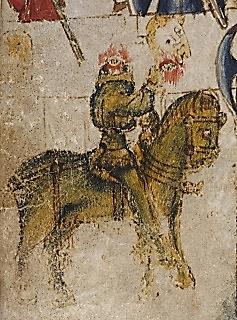   When in a castle you are offered  Harbourage—and much more is proffered:One Bertilak de HautdesertA lovely wife hath; to your bed  She comes, night after night. Her plan?  Seduction! But you, virtuous man,Retain your chivalrous maidenhead,It remains unviolated,  Although not so your sacred vow  To give back the wife’s girdle, nowThe talisman that saves your head.For on the point of hewing you  The Green Knight pauses at the sight  Of it and laughs: ‘twas all a light-Hearted bit of fun, much ado!  Morgan Le Fay’s behind this jest,  That sometimes devious, sinister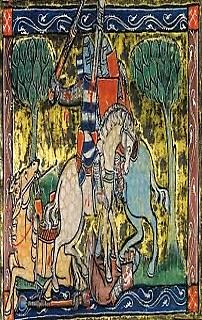   Or merely mischievous half-sisterOf Arthur: it was all a testOf Gawain’s vaunted chastity,  And of the ideals of the Court,  And withal a malicious sportQueen Guinevere to terrify.*And as the Green Knight doffs his head  To Sir Gawain, for courtaisìe,  I take my hat off to you, Dee-ah,	Who don’t believe a word I’ve said.6. Merlin and VivienThe charm you should have kept, that charm	   You gave her: ah, she understands!	  	   The woven steps, the waving hands!		The power she has to do you harm		You put into those hands that doom		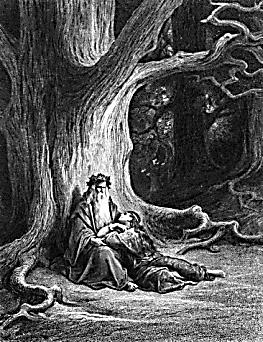   You to a hollow oak for ever.	  	  You, whom we thought so very clever,		You made the Tree of Life your tomb!		Poor wizard, wizened but not wise,		  Who made from music Camelot’s gate		  And knew before it came your fate,		And still believed her lying eyes!You, the wand-waver, a mere tool  In the hands of one so profoundly  Unworthy! I denounce you roundly,Hapless magician, gifted fool!7. Princess Ida and The Lady of ShalottYour Princess, though: what, from sheer chivalry				  She must renounce her independence  And submit to the man’s transcendence,Foregoing gifts and mental rivalry,Eunuch self-castrated to flatter  The vanity of the poor male,  The victim, lest his manhood fail?Must treat her mind as a small matterCompared with her predestined rôle  As selfless servant wife and doting  Mother—and how he must be gloating,Your husband who has killed your soul!Decked out in hollow-clanging blank  Verse and Arthurian trumpery,  Poems of such complacencyHave but Philistia’s Muse to thank.But Oh! the Lady of Shalott  Whose mirror cracked when she forgot  She must not look on Lancelot.She drifts down dead to Camelot,The Lady of Shalott, Elaine!  Her web flown hopeless, floating wide,  What she must do she did, and died:If love brings death, death ends love’s pain.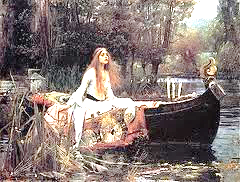 8. 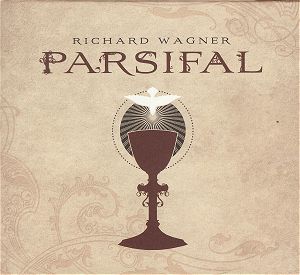 And shall I speak of Galahad  Who perserveres o’er sea and land  Till he alone of all that bandBeholds the Grail, and yet is sad?For nothing now can be the same.  Ah, back into the world he goes,  And all he knew no longer knows,And ‘home’ sounds like a foreign name!All things look skeletal and old  As branches when November winds  Strip their bright leaves away like sinsAnd leave them purified and cold.His heart is pure, and so is snow  Unsmutched, a virgin sheet of white.  He prays upon a winter’s nightIn his stone chapel, head bowed low.Infinite Love will ruin Love  Of earthly kind, so dear a waste!  And kisses leave a bitter tasteWhen human love’s not love enough.He only wants to die a death  Of his own choosing: he would be  Of flesh entirely, wholly freeAnd rise toward Heaven like a breath. 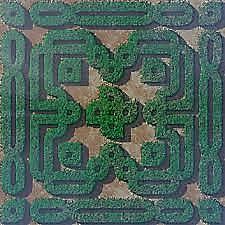 9. The Faerie Queene and the Labyrinth of AllegoryComplexities, in the end, defeat  Design. The maze grows only denser.  Think of those episodes in SpenserWhere plain knights weave in dark conceit 					      ‘Mongst nymphs and wizards and what-not,  Until the allegory spins  So many myths of originsThat Virgil’s oak is overwroughtWith Ovid’s ivy. ‘Hard begin’,					             	           The Faerie Queene, III, iii, 21.  What is your end? You have too many  Of these to be said to have any,And fewer the ways out than in. 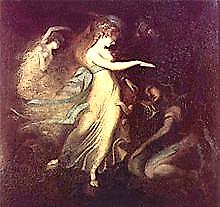 So highly charged with gorgeous Eros,  Infected will unwilling serves  Erected wit, and sensory nervesAre insolent squires to his knight-heroes.A knight may ‘gainst his interest act,  His better judgment; what he fears he 					      Prince Arthur and the Fairy Queen (Fuseli).  Is overtaken by: his CirceTurns hoggish mind to bodily fact.The thread tatters to threads, to broken  Endings leading. But these are new  Beginnings, each a chance to doIt all again, new vows are spokenIn a tempestuous wedding of  The pagan and the mediaeval,  Protestant God and Catholic Devil.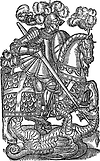 It is the straying that we love. *Spenser, you hated us, it’s true.						Hated the Irish, that is.  Hysteria mars your fantasy.  But though you fear to set him free,Eros exuberates from you. You wrestle to the ground but can’t  Pin down the daemon. He will rise  Again. What spell could exorcise The Protean from the Protestant?10. Childe HaroldChilde Harold sings his anxious song  Of influences that make him pine  To go a quest that will, in fine,At a dark tower, and a throngOf palely loitering phantoms, end—  Though first he through a plashed and muddy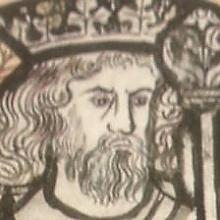   Waste, as through a dead scholar’s studyLittered with scribbled leaves, must wendWith steadfast and obdùrate will   Set against Time and its It Was.   But why so hard a quest? BecauseOpposed, irreconcilableAre power and will, good, and the means  Of good? Because triumphant life  Achieved through such a ghastly strifeMight just as well be death? The scenesOf misty squalour through the which  He struggles are composed of naught  But splendid failures, all they wroughtA poverty that makes them rich,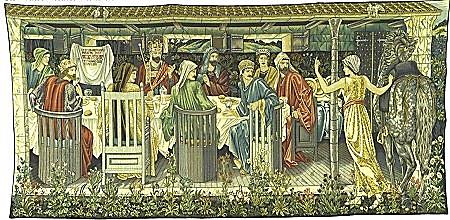 A wealth that leaves them poor indeed.  Who steals my purse, steals trash: how true!  Accumulations vast accrueUntil they bloom into a weed.11. Arcturus Redux?Oh once in a blue Cambrian moon,  Perhaps, stray knights will constellate  Into a court, can we but wait! A king will strike a fork, and tuneTheir disparate notes into a Song  Of Solomon uniting God  And Aphrodite. On a broadHeraldic field that noble throngWill clash the shield and break the lance,  Before a gateway by a clever  Sorcerer built to last for ever,Since made of Music and Romance.A supernatural resource  Endangered, rare, exhaustible  Are the real, loyal, true, frail, spell-Bound, binding few. But does their forceDiminish over time, will jackals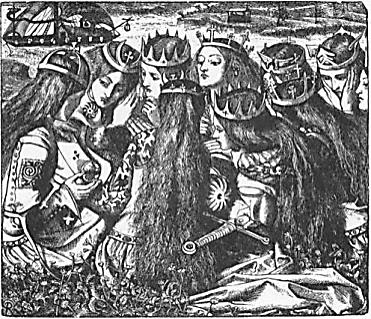   Inherit the high halls, the Round  Table? Merlin’s already boundInside an oak, in wooden shackles.Who shall be judge of Lancelot?  Who so high-minded and severe  As to condemn poor Guinevere?Yet with their passion comes the rot.Fear Arthur’s justice! Look and see:  His trusty friend, ah, such a charmer!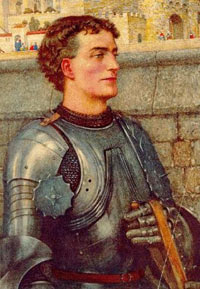   Lies dead and crumpled in his armour.The Queen has joined a nunnery.*Some say that he will come again.  Some wounds take centuries to heal,  And many times the earth will reelAnd we as blind as drunken menWill trail a slick of blood behind us  As down the hall of time we stumble,  And many a tower will rise and crumbleTill by the full moon he will find usFeasting like wolves with small red eyes  And bloody mouths upon each other,  Mother and father, sister and brother, Lips stained with gore and smeared with lies,And he will have his hands full then,  Assembling once again the knights  He’ll need to set it all to rights:Why should he ever come again? 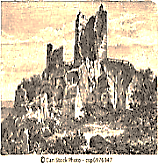 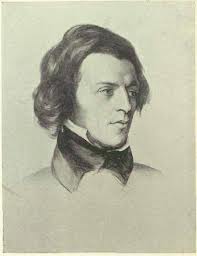                                    Musical ProgramTitle pageChausson, La légende du roi Arthur avec choeur. La Société Philharmonique de Mirande, conducted by Max Fouga.Page 4Guillaume de Machaut, Puis qu’en oubli (rondeau). Rogers Covey-Crump, Mark Padmore and Paul Hillier.Puis qu'en oubli sui de vous, dous amis,
Vie amoureuse et joie à Dieu commant.Mar vi le jour que m'amour en vous mis,
Puis qu'en oubli sui de vous, dous amis.Mais ce tenray que je vous ay promis,
C'est que jamais n'aray nul autre amant.
Puis qu'en oubli sui de vous, dous amis,
Vie amoureuse et joie à Dieu commant.Since I am forgotten by you, sweet friend,
I bid farewell to a life of love and joy.Unlucky was the day I placed my love in you;
Since I am forgotten by you, sweet friend.But what was promised you I will sustain:
That I shall never have any other love.
Since I am forgotten by you, sweet friend,
I bid farewell to a life of love and joy.Translator unnamedPage 6Chausson, Viviane, Op. 5. Orchestre Symphonique de Nancy, Jérôme Kaltenbach, conductor.Page 7Wagner, Tristan und Isolde. Act III: Mild und leise (Isolde’s Liebestod.) Kirsten Flagstad, soprano, Philharmonia Orchestra, Wilhelm Furtwängler, conductor.Page 8Peter Warlock, Corpus Christi. Text: Anon. carol, ca. 1500. Blossom Street, Hilary Campbell, conductor.Lulley, lully, lulley, lully,
The faucon hath born my mak away.He bare hym up, he bare hym down,
He bare hym into an orchard brown.In that orchard ther was an hall,
That was hanged with purpill and pall.And in that hall ther was a bede,
Hit was hangid with gold so rede.And yn that bede ther lythe a knyght,
His wowndes bledyng day and nyght.By that bedes side ther kneleth a may,
And she wepeth both nyght and day.And by that bedes side ther stondith a ston,
Corpus Christi wretyn theron.*“One theory about the meaning of the carol is that it is concerned with the legend of the Holy Grail. In Arthurian traditions of the Grail story, the Fisher King is the knight who is the Grail's protector, and whose legs are perpetually wounded. When he is wounded his kingdom suffers and becomes a wasteland. This would explain the reference to ’an orchard brown.’“The text may be an allegory in which the crucifixion is described as a wounded knight. The bleeding knight could be Christ who bleeds for the sins of humanity endlessly. Christ is most probably represented as a knight as he is battling sin and evil by his continual pain. The "orchard brown" to which the knight was conveyed becomes, in this reading, the "orchard" of wooden crosses that covered the hill of Golgotha/Calvary where Christ – along with many others – was Crucified, while the "hall... hanged with purpill and pall" could be a representation of the tomb in which Christ was placed after Crucifixion. This allegorical interpretation would tie in with the seven stanzas possibly representing the Seven Deadly Sins. The maiden who is by the knight's side could be Mary. There is religious symbolism throughout the carol. The falcon may have several possible meanings. It may be that, as a bird of prey, it represents those who killed Christ and sent him to heaven. It may also represent a new beginning and freedom, which Christ gained on his death. The colours in the carol are also significant. The purple and gold are signs of wealth, although these were also colours that referred to the Church due to its wealth. The pall (black velvet) probably refers to death. An interpretation of the inscription on the stone may also be that it marks the location of the grail itself, still guarded by the Fisher King.”—From Corpus hristi Carol (Wikipedia), based on an article in The Independent currrently inaccessible on the Web.Page 9Mendelssohn, A Midsummer Night’s Dream: Scherzo. Mariinsky Theatre Orchestra, Valery Gergiev, conductor.Page 10Wagner, Tristan und Isolde. Act III: Prelude. ORTF Orchestra, Karl Böhm, conductor.Page 11
Purcell, King Arthur, Act V, Scene II: “Fairest isle, all isles excelling.” Text by John Dryden. Barbara Bonney, soprano. Concentus Musicus, Nikolai Harnancourt, conductor.VENUS:
Fairest isle, all isles excelling,
Seat of pleasure and of love;
Venus here will choose her dwelling,
And forsake her Cyprian grove.
Cupid from his fav'rite nation,
Care and envy will remove;
Jealousy that poisons passion,
And despair that dies for love.
Gentle murmurs, sweet complaining,
Sighs that blow the fire of love;
Soft repulses, kind disdaining,
Shall be all the pains you prove.
Ev'ry swain shall pay his duty,
Grateful ev'ry nymph shall prove;
And as these excel in beauty,
Those shall be renown'd for love.